新 书 推 荐中文书名：《快乐之地》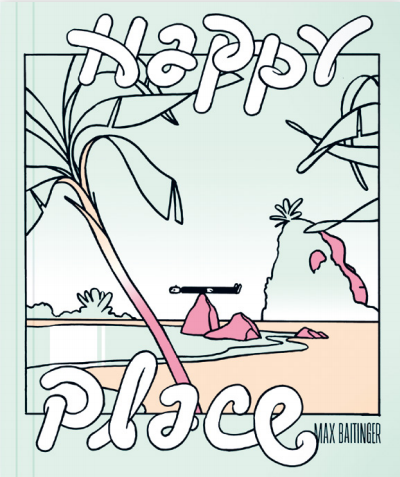 英文书名：HAPPY PLACE作    者：Max Baitinger出 版 社：Rotopol 代理公司：S.B.Rights/ANA页    数：160页出版时间：2022年3月代理地区：中国大陆、台湾审读资料：电子稿类    型：漫画图像小说版权已授：法国、意大利Nominee for the Max & Moritz-Preis 2020内容简介：在不安和动荡的时期，拥有自己的一片乐土尤为重要，特别是当你作为一个艺术家不被人理解，或是在网上突然遭到非难时。马克斯·拜廷格的《快乐之地》是一本故事集，其中收纳了关于在荒诞的日常生活中寻找平衡的故事。在这些故事中，我们能看到医生们指导机器来诊断病人，而你作为一个人类却要被自己的电脑询问你是否是机器人；你去健身房辛苦训练换取健康，却还要忍受暴躁的税收系统透过窗户监视你。晨起做瑜伽，深呼吸放松自己，可以帮助我们保持平衡。毕竟，你得做好准备去迎接灵感或抵御生人的打扰。如果一切依然难以忍受怎么办？很简单：想着你的快乐之地，然后抚摸一下自己的宠物。作者简介：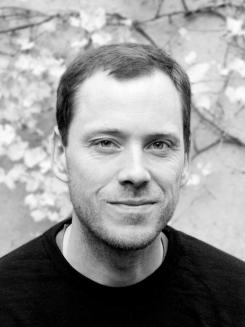 马克斯·拜廷格（Max Baitinger），1982年出生于德国巴伐利亚州的彭策贝格。马克斯在完成木工学徒培训后，便开始涉足漫画创作。随后，他在莱比锡书画学院攻读插图专业。他现在作为自由职业者从事漫画、插图和动画电影的图形设计工作。内文插图：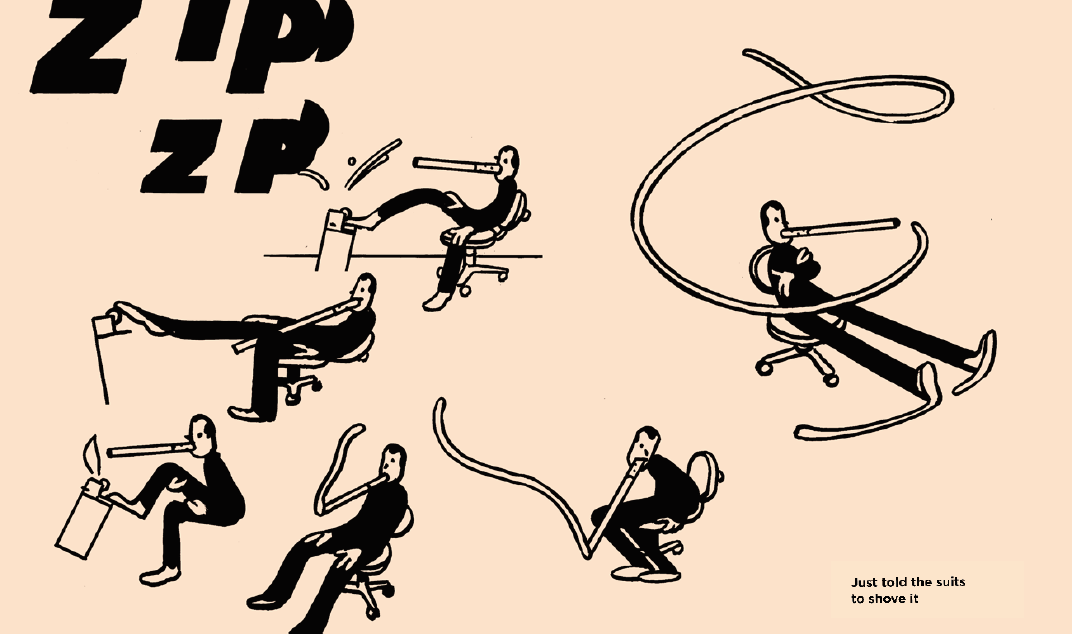 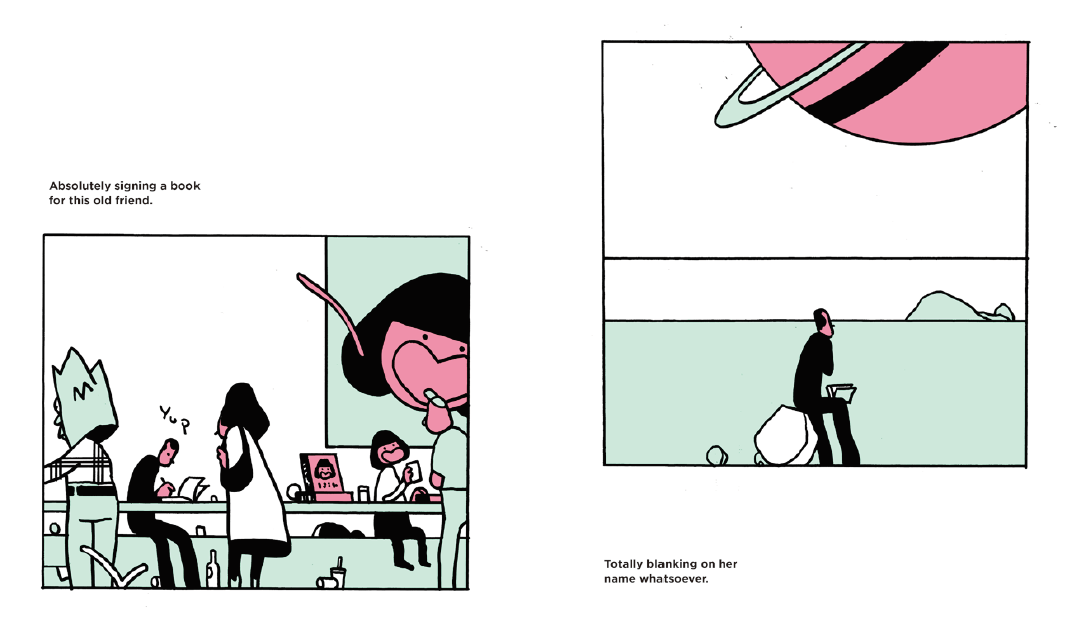 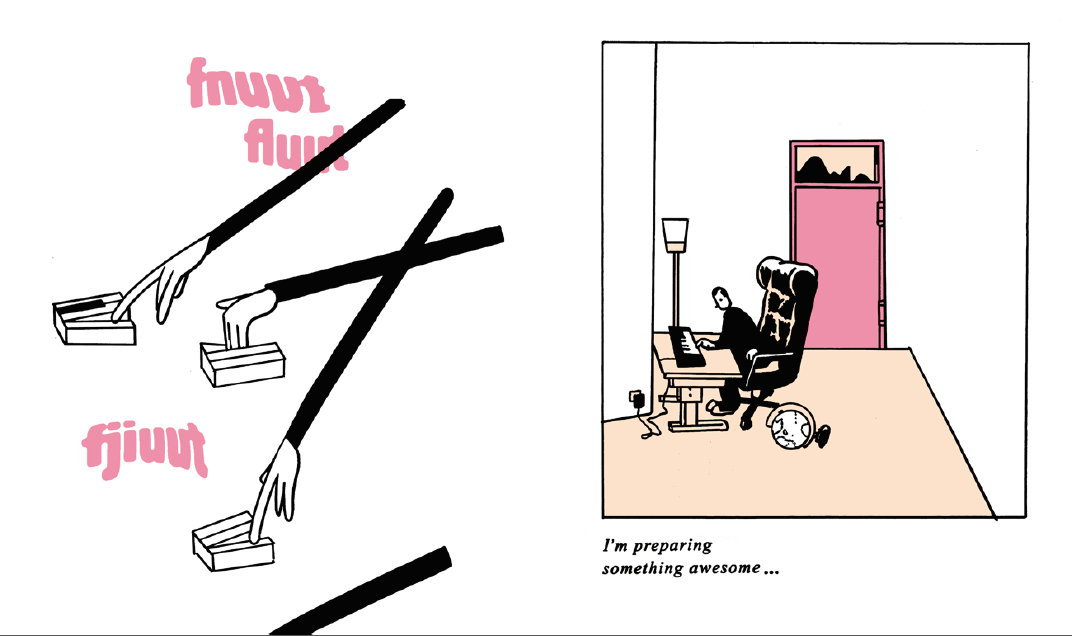 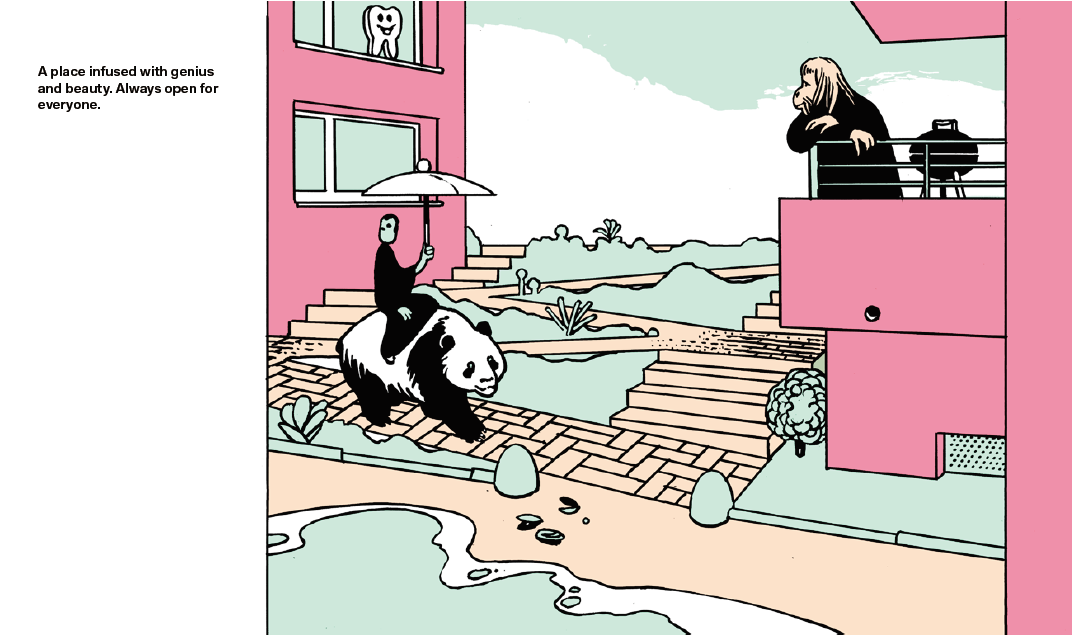 感谢您的阅读！请将反馈信息发至：版权负责人Email：Rights@nurnberg.com.cn 安德鲁·纳伯格联合国际有限公司北京代表处北京市海淀区中关村大街在地图中查看甲59号中国人民大学文化大厦1705室, 邮编：100872电话：010-82504106,   传真：010-82504200公司网址：http://www.nurnberg.com.cn 书目下载：http://www.nurnberg.com.cn/booklist_zh/list.aspx书讯浏览：http://www.nurnberg.com.cn/book/book.aspx视频推荐：http://www.nurnberg.com.cn/video/video.aspx豆瓣小站：http://site.douban.com/110577/新浪微博：安德鲁纳伯格公司的微博_微博 (weibo.com)微信订阅号：ANABJ2002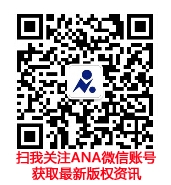 